M    Městys  Včelákov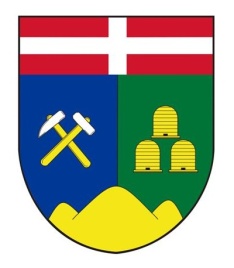 Dne 2. 3. 2018 v 17.00 hod. se koná v budově Úřadu městyse Včelákova 21. VEŘEJNÉ ZASEDÁNÍ ZASTUPITELSTVA MĚSTYSE.Program:Zpráva starosty, (ČOV, opravy, reklamace) Zpráva o výsledku přezkoumání hospodaření obce.Závěrečný účet obceZáměr č. 1/2018Pozemky (nákupy, prodeje)Byty (nájmy, opravy, smlouvy)Školská rada (připomínky, návrhy)DotacePozemkyRůznéLibor Doležal                                                                                          Jan Pejchamístostarosta                                                                                         starosta	Vyvěšeno:    22. 2. 2018                                                                                     Sejmuto:     2. 3. 2018                                                                                                                                                                             I elektronicky                                                                                       I elektronicky